Муниципальное бюджетное общеобразовательное учреждение Малоархангельского района«Каменская сош»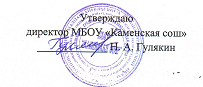                                             Положениео деятельности Центра образования естественно-научного и   технологического   направленностей «Точка роста» Общие положения Центр образования естественно-научного и технологического направленностей «Точка роста» (далее - Центр) создан в целях развития и реализации основных и дополнительных общеобразовательных программ естественно-научного и технологического  направленностей. Центр является структурным подразделением МБОУ   «Каменская сош» ( далее – Учреждение) и не является отдельным юридическим лицом.В своей деятельности Центр руководствуется Федеральным законом от 29 декабря 2012 г. № 273-Ф3 «Об образовании в Российской Федерации», другими нормативными документами Министерства просвещения Российской Федерации, иными нормативными правовыми актами Российской Федерации, программой развития Центра на текущий год, планами работы и настоящим Положением. Центр в своей деятельности подчиняется директору Учреждения.2. Цели, задачи, функции деятельности Центра.	                 2.1. Основными целями центра являются: - создание условий для внедрения на уровне основного общего образования новых методов обучения и воспитания, образовательных технологий, обеспечивающих освоение обучающимися основных и дополнительных общеобразовательных программ  естественно-научного и технологического направленностей.2.2. Основными задачами центра являются: 2.2.1 обновление содержания преподавания основных общеобразовательных программ по предметным областям «Технология», «Химия», «Биология» на обновленном учебном оборудовании2.2.2.	создание условий для реализации разноуровневых общеобразовательных программ дополнительного образования естественнонаучного, технологического профилей; 2.2.3.	создание целостной системы дополнительного образования в Центре, обеспеченной единством учебных и воспитательных требований, преемственностью Содержания основного и дополнительного образования, а также единством методических подходов;  2.2.4.формирование социальной культуры, проектной  деятельности, направленной не только на расширение познавательных интересов школьников, но и на стимулирование активности, инициативы и исследовательской деятельности обучающихся; 2.2.5.совершенствование и обновление форм организации основного  и дополнительного образования с использованием соответствующих современных технологий; 2.2.6.информационное сопровождение деятельности Центра, развитие медиаграмотности у обучающихся; 2.2.7.организационно-содержательная деятельность, направленная на проведение различных мероприятий в Центре 2.2.8.	обеспечение реализации мер по непрерывному развитию педагогических и управленческих кадров, включая повышение квалификации и профессиональной переподготовки сотрудников и педагогов Центра, реализующих основные и дополнительные общеобразовательные программы естественнонаучного, технологического профилей. 2.3. Выполняя эти задачи, Центр входит в состав региональной сети Центров общеобразовательных программ естественнонаучного, технологического профилей «Точка роста» и функционирует как: -	образовательный центр, реализующий основные и дополнительные общеобразовательные программы естественнонаучного, технического профилей, привлекая обучающихся и их родителей (законных представителей) к соответствующей деятельности в рамках реализации этих программ. -	выполняет функцию общественного пространства для развития общекультурных компетенций, цифрового образования, проектной деятельности, творческой самореализации детей, педагогов, родительской общественности 3.	Порядок управления Центром 3.1.	Создание и ликвидация Центра относится к компетенции учредителя образовательной организации по согласованию с директором Учреждения.3.2.	Директор Учреждения назначает локальным актом руководителя Центра. Руководителем Центра может быть назначен педагог образовательной организации в соответствии со штатным расписанием, либо по совместительству. Размер ставки и оплаты руководителя Центра определяется директором Учреждения в соответствии и в пределах фонда оплаты труда. 3.3.	Руководитель Центра обязан: 3.3.1.	осуществлять оперативное руководство Центром; 3.3.2.	согласовывать программы развития, планы работ, отчеты и сметы расходов Центра с директором Учреждения; 3.3.3.	представлять интересы Центра по доверенности в муниципальных, государственных органах региона, организациях для реализации целей и задач Центра; 3.3.4.	отчитываться перед директором Учреждения о результатах работы Центра; 3.3.5.	выполнять иные обязанности, предусмотренные законодательством, уставом МБОУ  «Каменская сош»», должностной инструкцией и настоящим Положением. 3.4.	Руководитель Центра вправе: 3.4.1.	осуществлять подбор и расстановку кадров Центра, прием на работу которых осуществляется приказом директора  Учреждения; 3.4.2.	по согласованию с директором  Учреждения организовывать учебно-воспитательный процесс в Центре в соответствии с целями и задачами Центра и осуществлять контроль за его реализацией; 3.4.3.	осуществлять подготовку обучающихся к участию в конкурсах, олимпиадах, конференциях и иных мероприятиях по профилю направлений деятельности Центра; 3.4.4.	по согласованию с директором Учреждения осуществлять организацию и проведение мероприятий по профилю направлений деятельности Центра; 3.4.5.	осуществлять иные права, относящиеся к деятельности Центра и не противоречащие целям и видам деятельности образовательной организации, а также законодательству Российской Федерации.